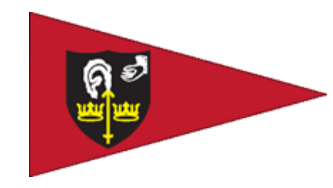 Horning Sailing ClubAutumn Passage Race Entry FormSaturday 21st October, briefing 9:30amPlease email completed forms to racing@horning-sailing.club or contact Toby Fields on 01263 734468 or at HSC.Racing Entry Form (£20 per boat, to include two meals)By signing this form, I confirm that my boat is fit to sail in a passage race of the nature described in the Notice of Race and Sailing Instructions, and that it holds adequate third party liability insurance of at least £2,000,000. I also agree to sail by the Racing Rules of Sailing (2021-24), the Notice of Race and the Sailing Instructions as well as by any instructions issued on the day.Boat Class:Sail Number:Does your boat conform to class rules? Y / N	Skipper name: ___________________ Signature:__________________Parental/Guardian consent required if skipper under 18 on day of race: Name _________________________ Signature:________________Two Meals are included. I require _______ additional meals at £8 per head.I have transferred a total of £_________ by BACS to:Sort Code: 40-35-09        Acc Number: 64237730        Acc Name: Mr T Fields(Please ref. your skipper’s surname)Please contact racing@horning-sailing.club with any further queries or if you are not able to pay by BACS for further details.